Dissecting out the complex Ca2+-mediated phenylephrine-induced contractions of mouse aortic segmentsPaul Fransen1, Cor E. Van Hove2, Arthur J.A. Leloup1, Wim Martinet1, Guido R.Y. De Meyer1, Katrien Lemmens2, Hidde Bult2, Dorien M. Schrijvers11 Department of Pharmaceutical Sciences, University of Antwerp, Antwerp, Belgium2 Department of Medicine and Health Sciences, University of Antwerp, Antwerp, BelgiumRunning head: Corresponding author: Paul Fransen, paul.fransen@uantwerpen.be, Laboratory of Physiopharmacology, Department Pharmaceutical Sciences, Campus Drie Eiken, Universiteitsplein 1, 2610 AntwerpSupplementary informationEffects of 2-APB on phasic and tonic contractions by PE in mouse aortic segments. The putative non-selective cation channel blocker, 2-APB, was used in the present study at concentrations of 50 or 100 µM in order to block non-selective cation channels (NSCC, store-operated calcium influx). 2-APB, however, also inhibited the PE-induced phasic contraction by blocking the IP3 receptor (figure S1 A) and subsequent Ca2+ influx (figure S1 B).  This occurred with similar IC50-values indicating both processes are linked (figure S1 C, D). Therefore, and to study its effect on NSCC, 2-APB was always applied after eliciting the IP3-mediated contraction by PE or after inhibition of L-type Ca2+ channels with diltiazem or verapamil to avoid non-specific effects on L-type Ca2+ channels.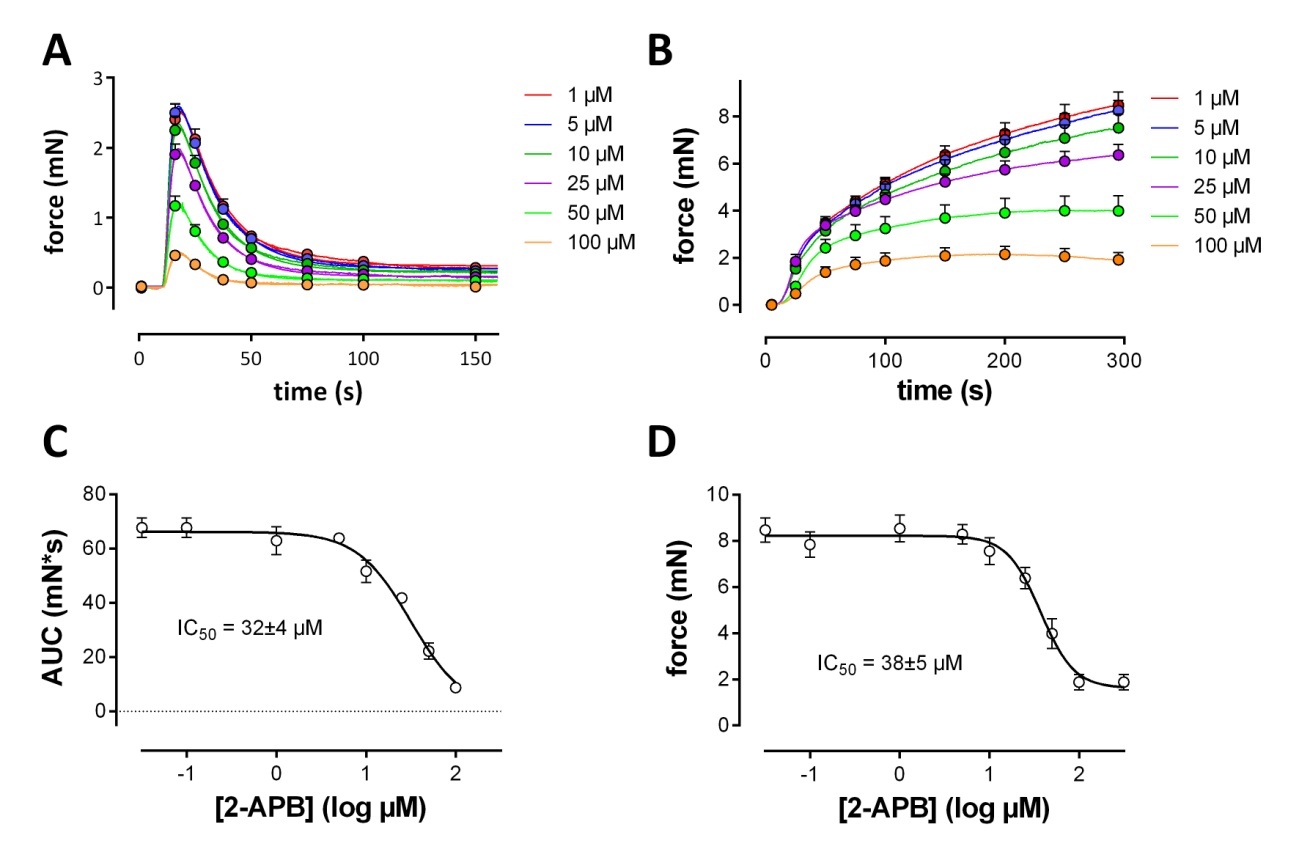 S1. Fig 1. Inhibition of PE(1 µM)-mediated phasic (A) and tonic (B) contractions by 2-APB. A. Phasic contractions by 1 µM PE were measured 3 minutes after applying 0Ca. The concentration-response (area under the curve, AUC) curve in C revealed an IC50 of 34±4 µM 2-APB. B. Tonic contractions by 1 µM PE upon re-addition of 3.5 µm Ca2+ to the 0Ca solution containing 1 µM PE. The concentration-response (isometric force) curve in D revealed an IC50 of 38±5 µM and was not significantly different from the IC50 for inhibition of the tonic contraction. (n=5)Figure LegendsS1 Fig 1. Inhibition of PE(1 µM)-mediated phasic (A) and tonic (B) contractions by 2-APB. A. Phasic contractions by 1 µM PE were measured 3 minutes after applying 0Ca. The concentration-response (area under the curve, AUC) curve in C revealed an IC50 of 34±4 µM 2-APB. B. Tonic contractions by 1 µM PE upon re-addition of 3.5 µm Ca2+ to the 0Ca solution containing 1 µM PE. The concentration-response (isometric force) curve in D revealed an IC50 of 38±5 µM and was not significantly different from the IC50 for inhibition of the tonic contraction. (n=5)